20.03.2020 (piątek)                                                                                                      kl. VIIIaPS. Zadania wykonaj w zeszycie (ZAPISZ TEMAT I TREŚĆ ZADANIA), jeżeli z którymś zadaniem masz problem to poproś o pomoc rodzica lub je pomnij. Zadania odeślij do poniedziałku (23.03.20, może być zdjęcie) do godziny 15:00POWTÓRZENIE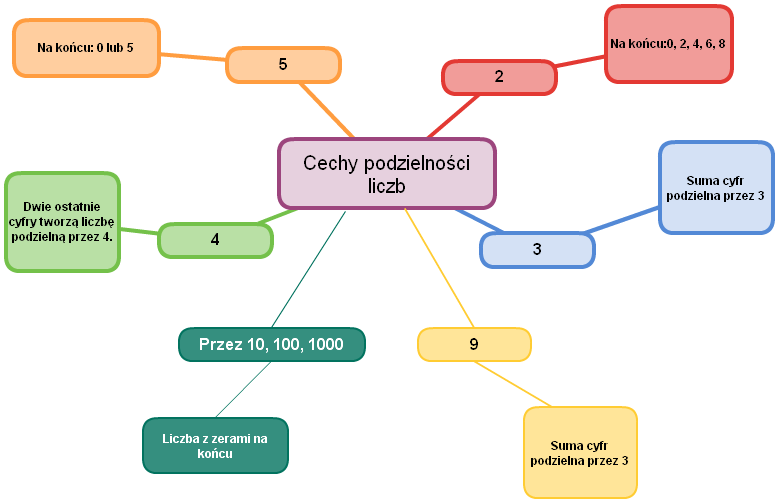 Liczba pierwsza - to taka liczba naturalna, która ma dokładnie dwa dzielniki naturalne: jedynkę i samą siebie.Liczba złożona - to każda liczba naturalna, która nie jest liczbą pierwszą. Każdą liczbę złożoną można zapisać w postaci iloczynu mniejszych liczb naturalnych (ma więcej niż dwa dzielniki)Temat: Cechy podzielności liczb – powtórzenie.Zad. 1 Wśród liczb : 1264, 1355, 178120, 23422, 32771, 11925 wskaż te, które są podzielne przez:Zad.2  Uzupełnij. a) Najmniejszą trzycyfrową liczbą pierwszą jest ................................. b) Największą dwucyfrową liczbą złożoną jest ................................. c) Ile jest liczb pierwszych większych od 10, ale mniejszych od 20? .................................2345 i 29